Lincoln, Logan, & McPherson Co. 4-HSeptember #2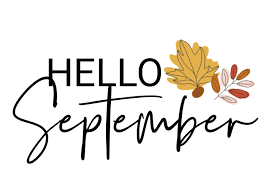 A Note from Miss CaitlynDear Lincoln, Logan & McPherson County 4-H Families,Happy Fall! 4-H opportunities are not slowing down now that summer is over. I encourage you all to find ways to stay involved throughout the year. Kudos to everyone who submitted record books for Lincoln County! Logan/McPherson County 4-Hers, you still have until October 1st to submit your record books. What a great way to be recognized for the culmination of the work you put into your projects in 2023. :)Save the date and plan to attend our end of year celebrations: Logan County- October 29th and Lincoln County November 5th. See below for more informationNational 4-H week is coming up October 1-7. Let's share our love for 4-H through decorated pumpkins and a coloring contest. Bring them by the extension office by September 29th. I encourage everyone to participate! Feel free to reach out with any questions or concerns,Miss Caitlyncaitlyn.jacobson@unl.eduState Fair ExhibitsHello LLM 4-Her's if you took exhibits to state fair they are back home and ready to be picked up. Also with that being said we also have your Premium Checks from state fair and ribbons as well. The checks do have a deadline to cash them so please stop in as soon as possible if you want your money! Calendar of Events9/26: Horse Advisory Meeting9/29: Decorated Pumpkins due9/29: Coloring pages due10/3: Poultry Club end of year picnic10/5: 4-H leader/volunteer Training10/24: Dog Advisory Meeting__________________________________________________ALL COUNTIESPumpkin Decorating Contest (Clubs)Coloring ContestYQCA 2024 DATESSenior SpotlightLINCOLN COUNTIES4s Goat Expo Horse Advisory MeetingPoultry Club PicnicDog Advisory MeetingEnd of year Banquet2024 Fair Dates_______________________________________________LOGAN COUNTIESRecord Books DueEnd of year banquetMCPHERSON COUNTIESRecord Books Due4-H Project PodcastNebraska State EventsJudges RegistrationNational 4-H Week4-H STEM Challenge4-H Charity ShootALL COUNTIES4-H Leader/Volunteer TrainingWe will be having a leader/volunteer training on October 5, 2023 at 7 pm at the extension office.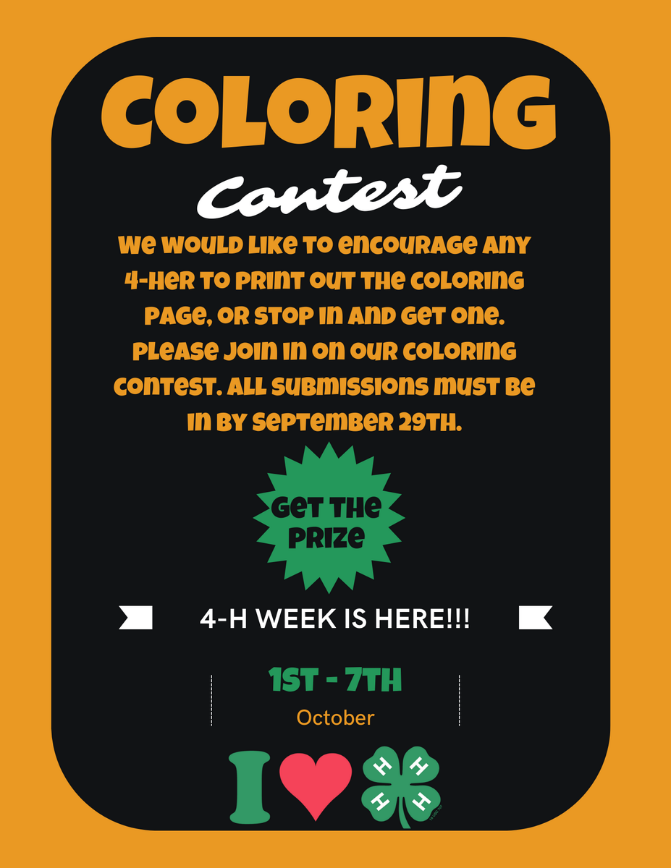 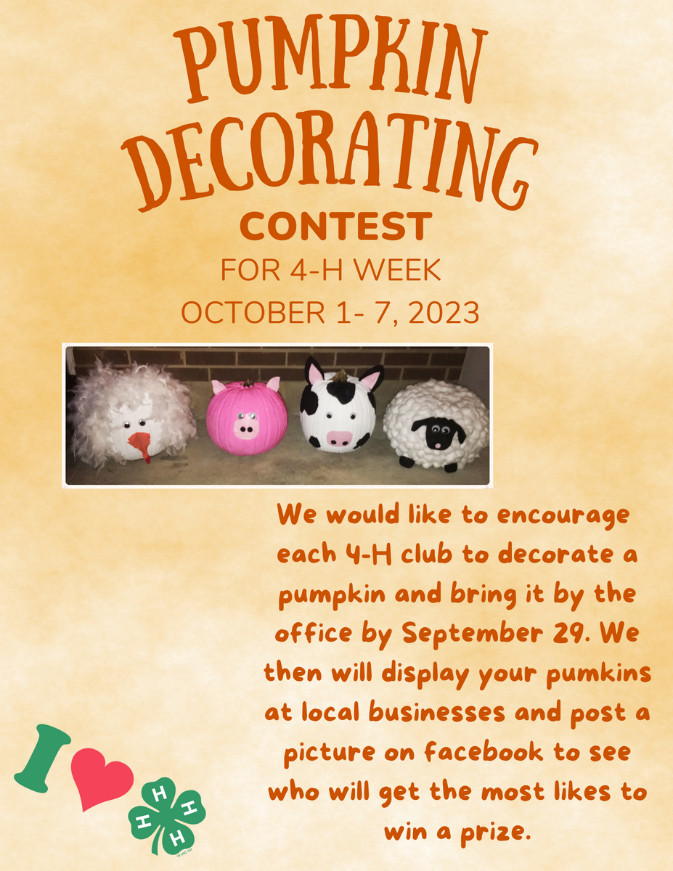 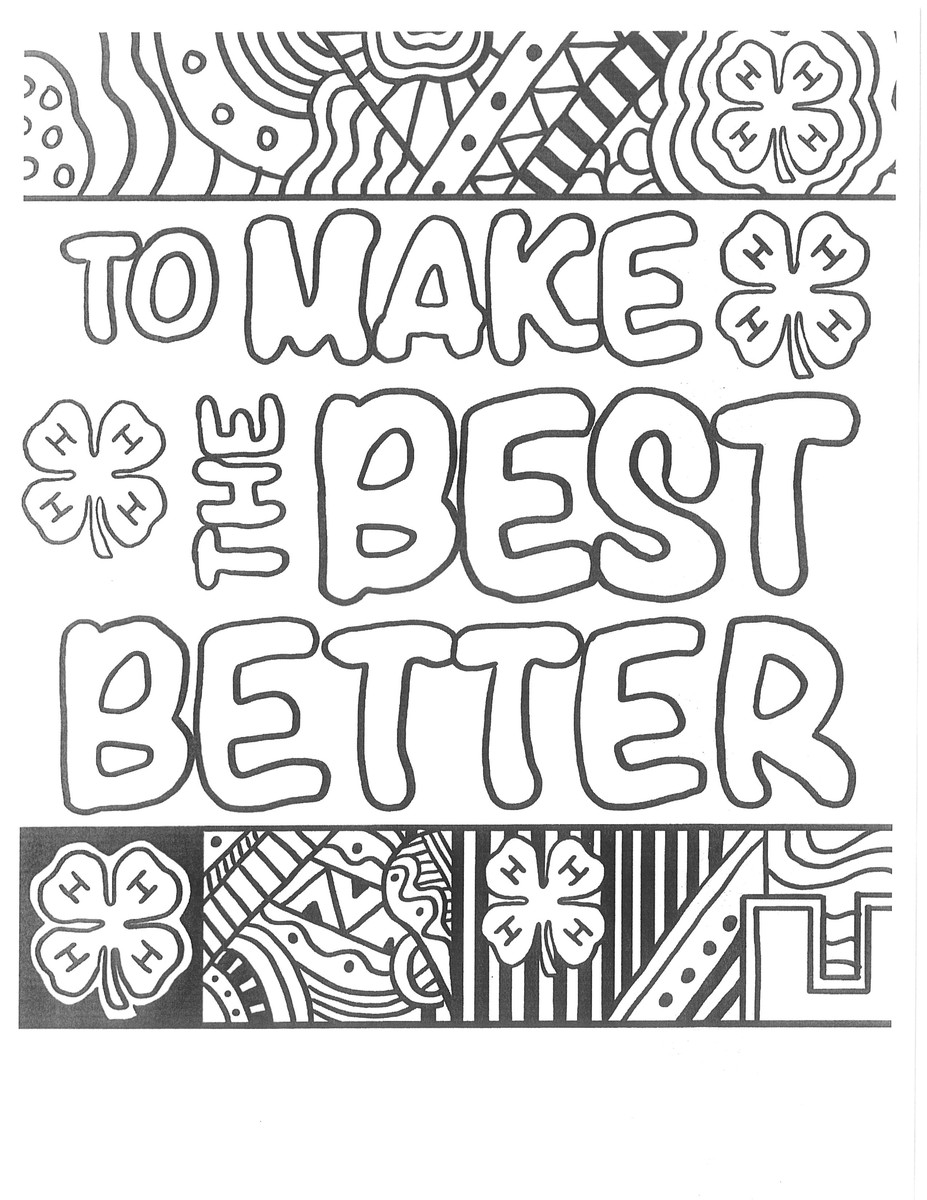 CLOVER KID COLORING PAGE!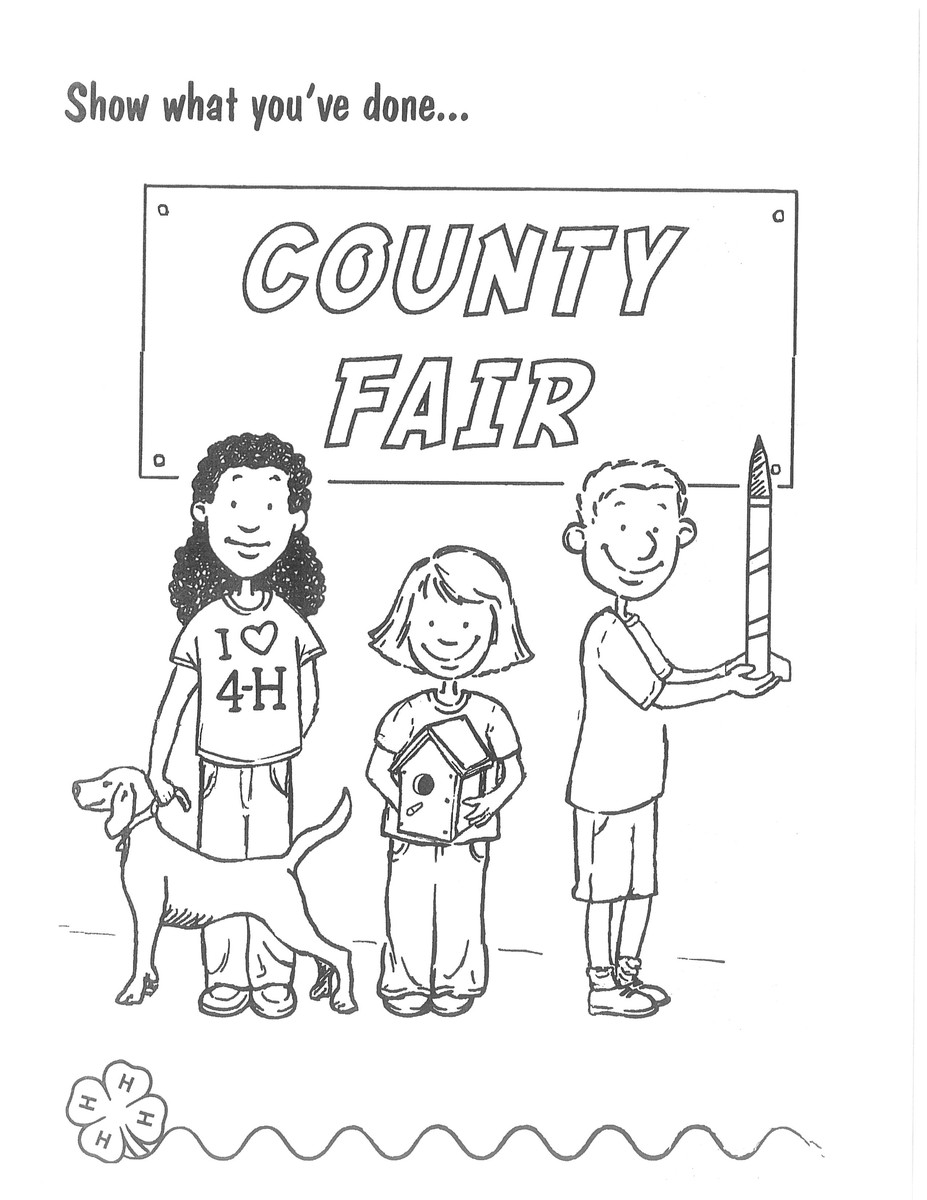 4-H AGE COLORING PAGE!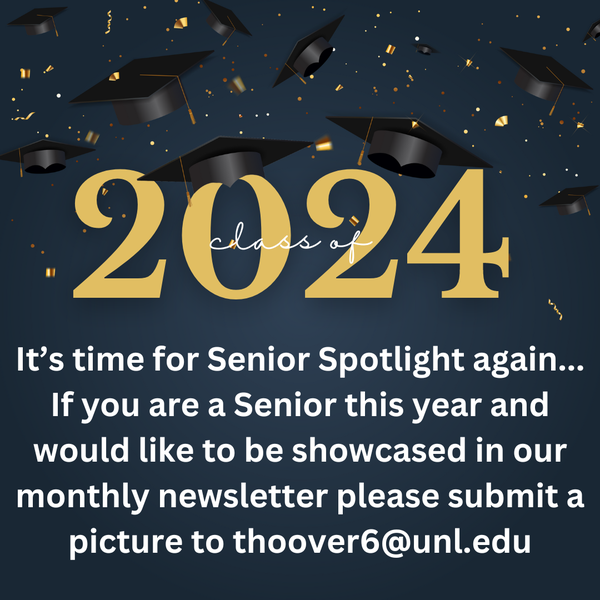 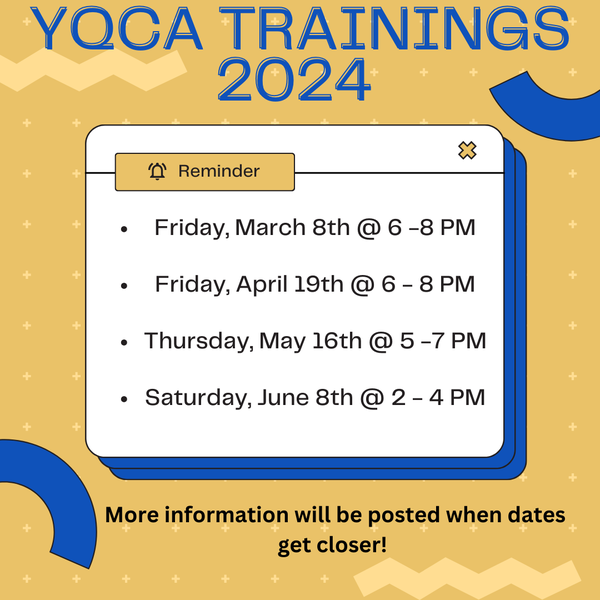 LINCOLN CO. ONLY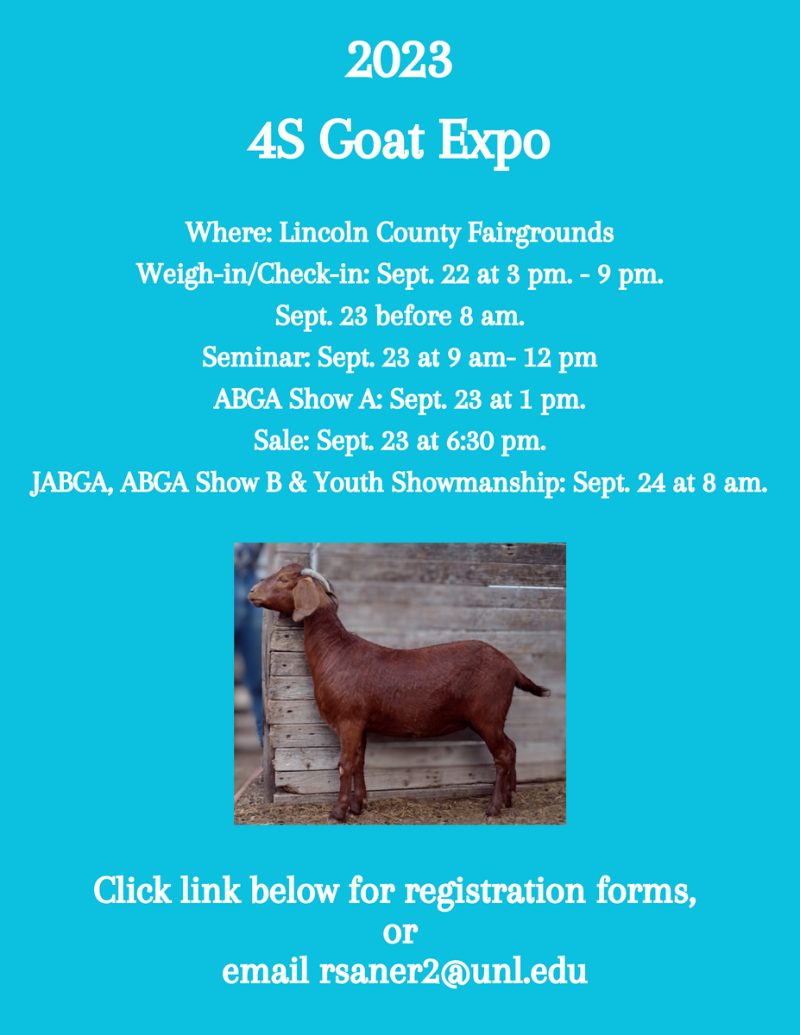 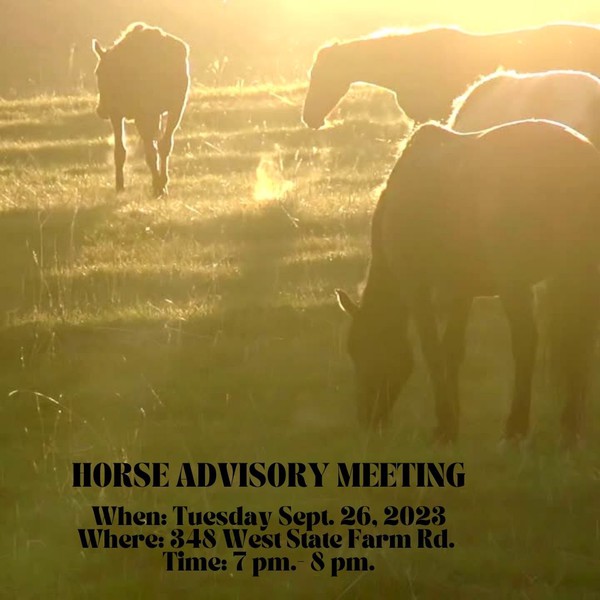 Poultry Club End of Year PicnicThe Poultry Club is holding an end of year picnic for all current 4-H members interested in poultry and anyone else that would be interested in doing poultry next year for 4-H, bring a friend that might be interested too.When: October 3rd, 2023Where: 348 West State Farm RoadTime: 5:30-8:30 pm.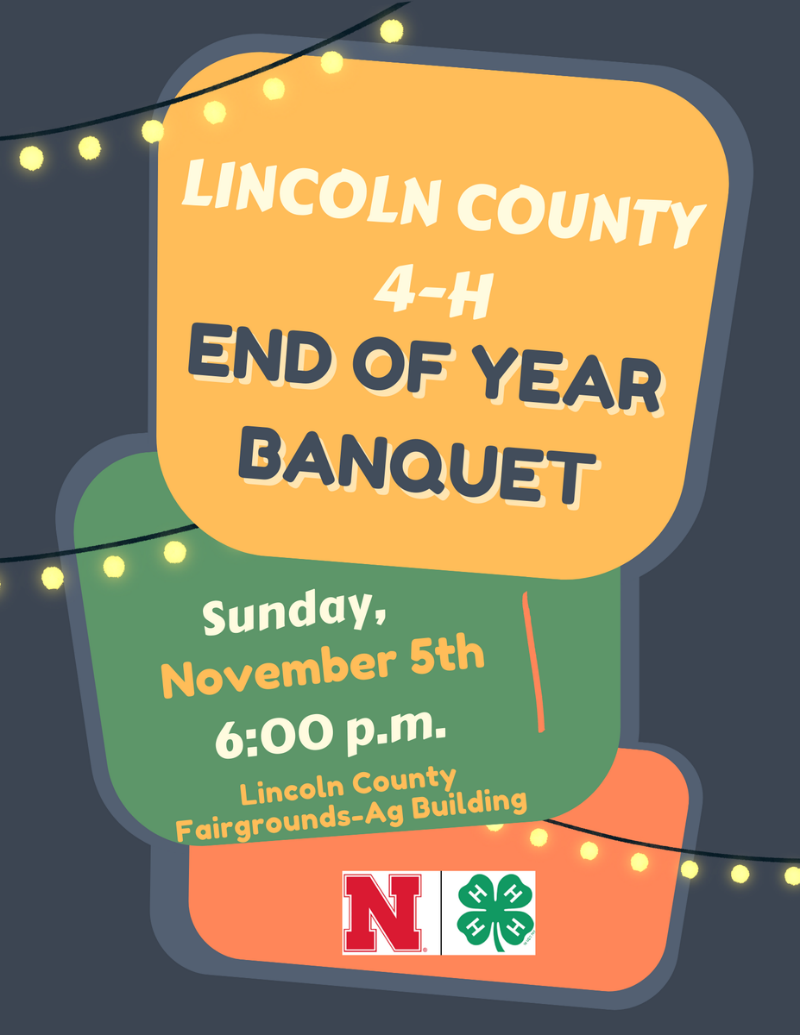 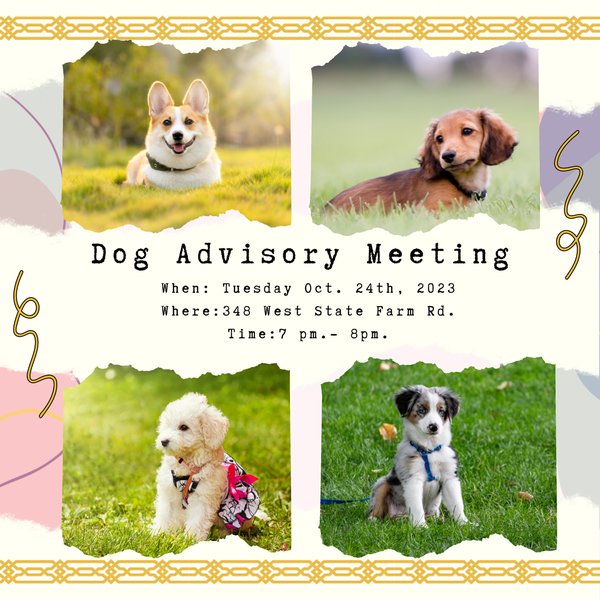 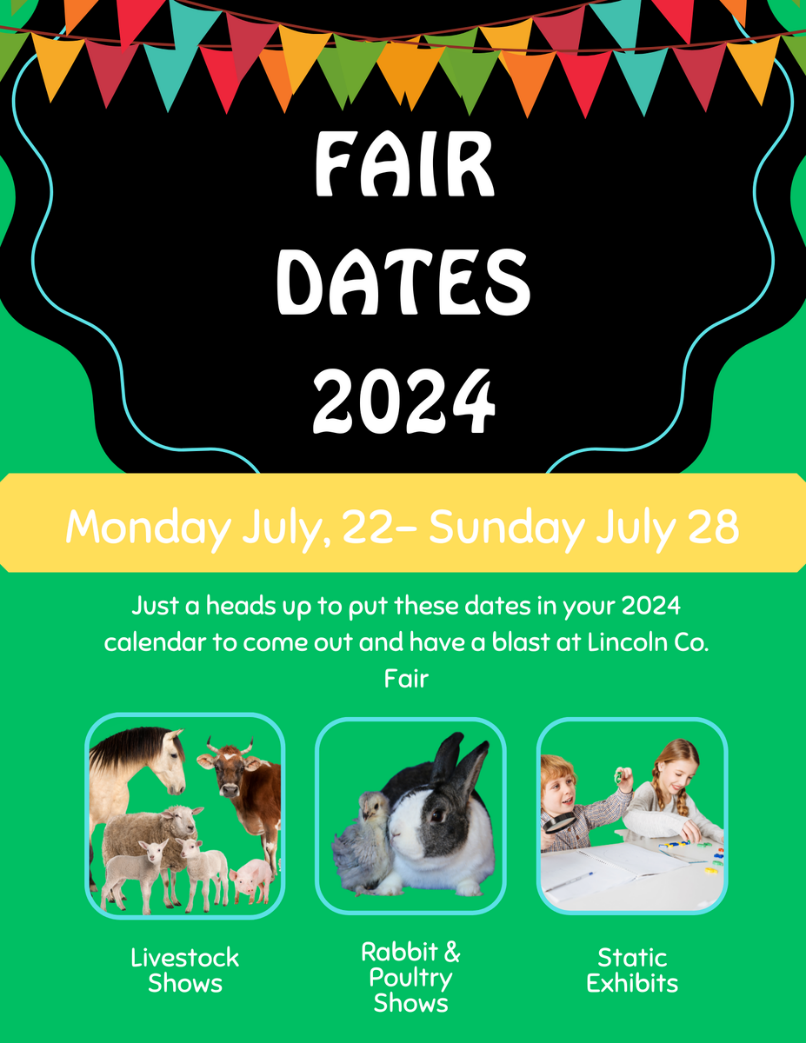 LOGAN CO. ONLY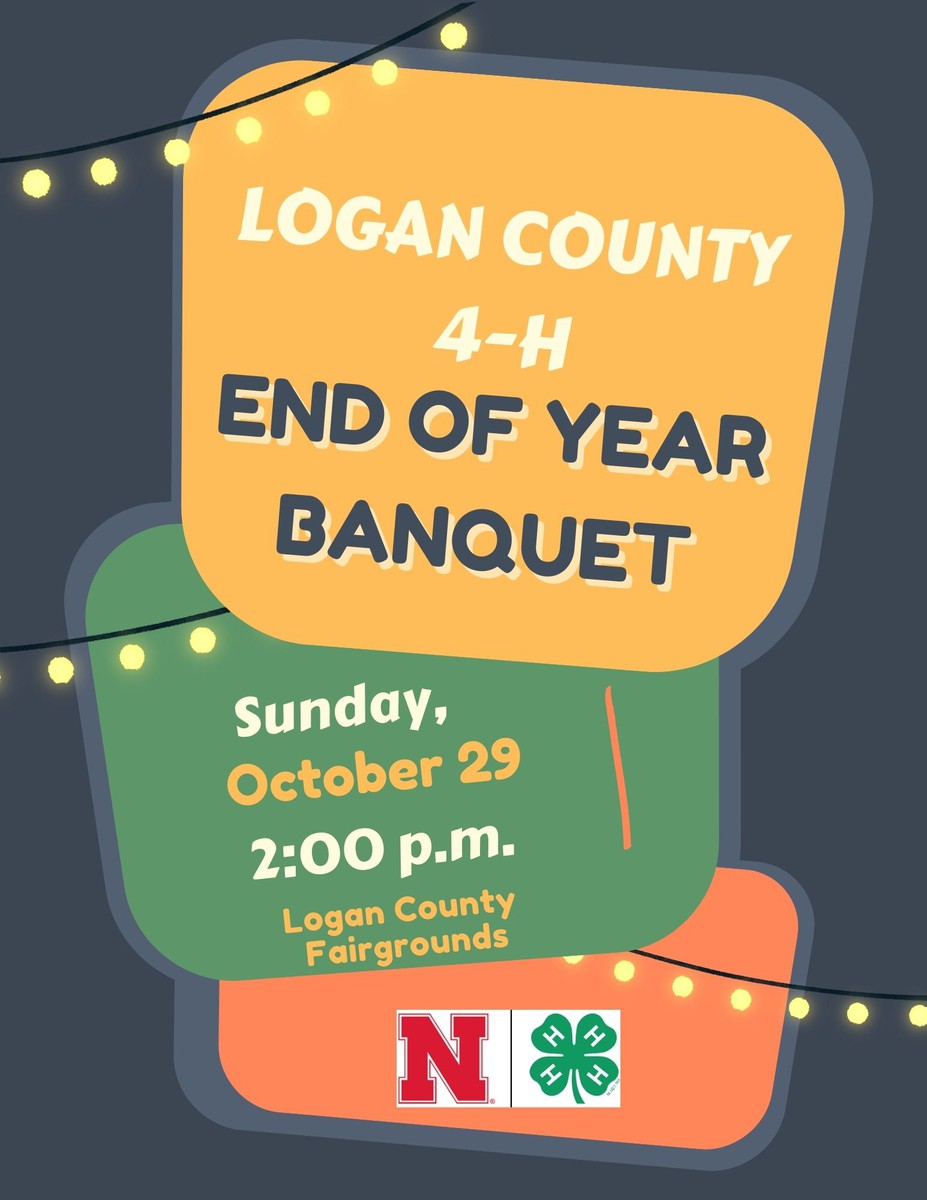 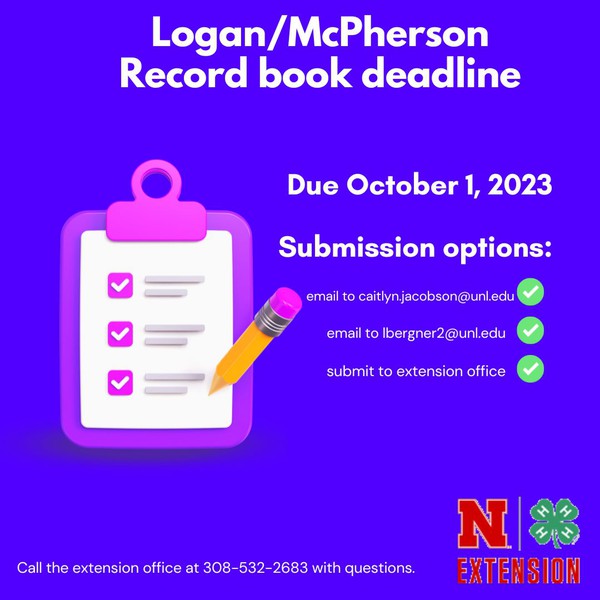 McPherson Co. Only4-H Project Podcasts Each month we are looking for a 4-H youth that would be interested in making a podcast with Eagle Radio about a 4-H project. If you are interested contact (308) 532-2683 or email caitlyn.jacobson@unl.edu. Check out our latest Podcast on our website at: https://extension.unl.edu/statewide/lincolnmcpherson/4-h-project-podcasts/ 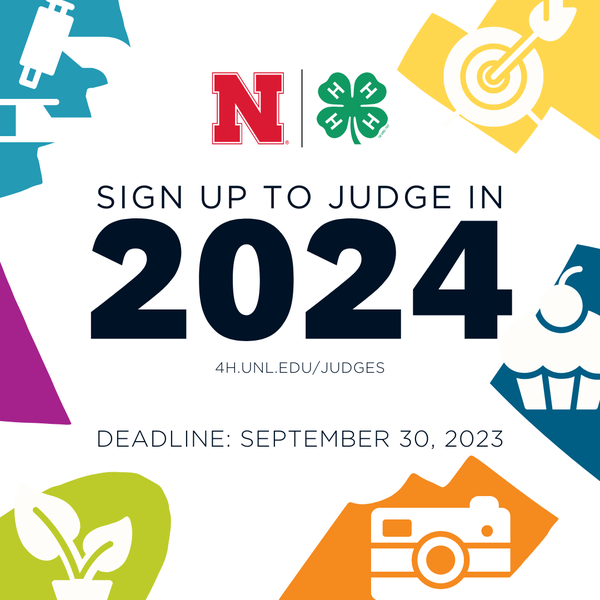 Judges RegistrationWe’re always looking for qualified adults with fresh perspectives to serve as judges at the county and state levels. Interested in serving as a 4-H judge? Sign-up at 4h.unl.edu/judges by September 30 to get your name added to our contact list for 2024! National 4-H Week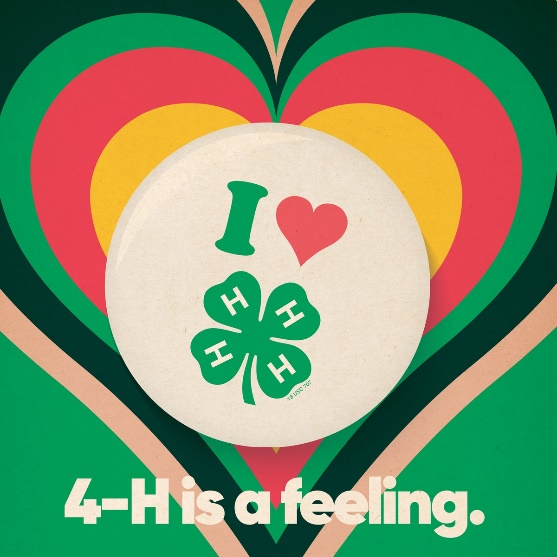 Mark your calendars and make plans to celebrate National 4-H Week with us on October 1-7! 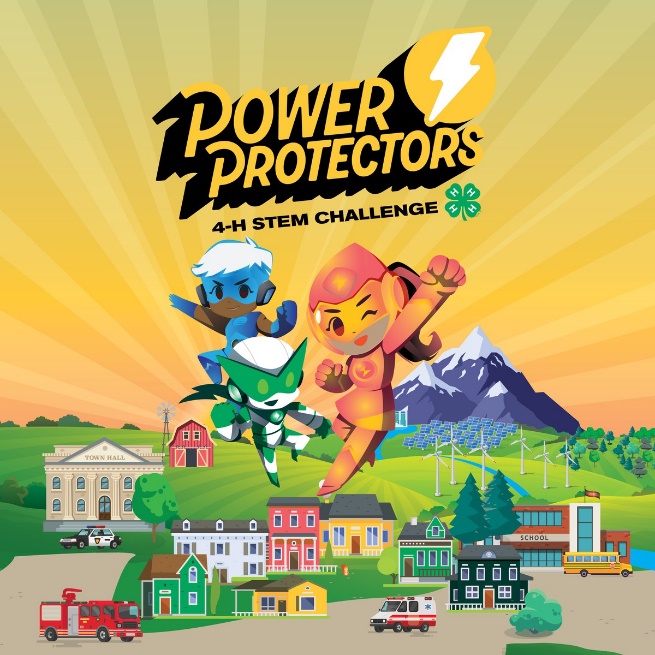 4-H STEM ChallengeLooking for a unique way to engage and inspire young people in your club or classroom? Check out this year’s 4-H STEM Challenge. Developed by 4-H educators from across the country, Power Protectors is a collection of three activities that teach kids how to address real-world issues and explore careers in energy. The STEM Challenge kit is perfect for youth ages 8-14. Learn more at 4-H.org/programs/stem-challenge/ 4-H Foundation Charity Shoot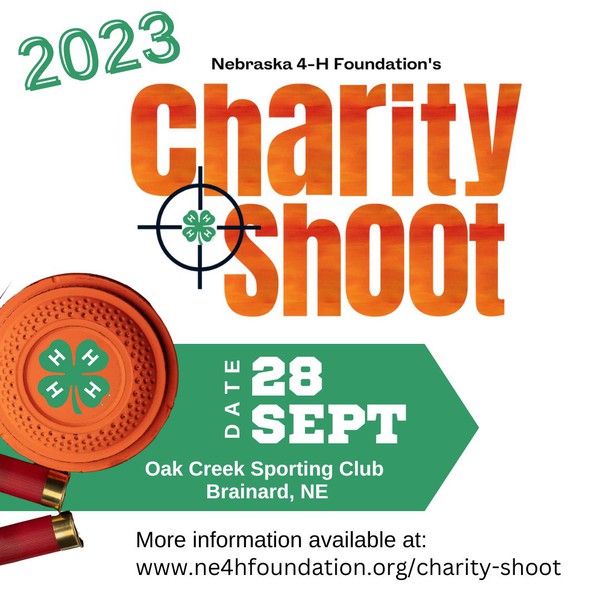 The Nebraska 4-H Foundation’s Charity Shoot is coming up on September 28 at Oak Creek Sporting Club near Brainard. This fundraising event supports Nebraska 4-H Youth Development programs, including shooting sports, camps, leadership training, and national awards and recognition trips for youth. Learn more and register at https://www.ne4hfoundation.org/charity-shoot/. 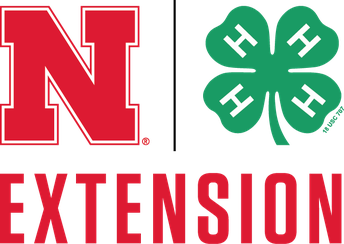 CONTACT INFORMATIONOffice Hours: 8:30 a.m.- 5 p.m. (M-F)Email: caitlyn.jacobson@unl.edu
Website: https://llm.unl.eduPhone: 308-532-2683
Facebook: https://www.facebook.com/LLM4hNotice of NondiscriminationThe University of Nebraska does not discriminate based on race, color, ethnicity, national origin, sex, pregnancy, sexual orientation, gender identity, religion, disability, age, genetic information, veteran status, marital status, and/or political affiliation in its programs, activities, or employment.launch go.unl.eduTiffany HooverTiffany is using Smore to create beautiful newslettersTop of FormBottom of Form